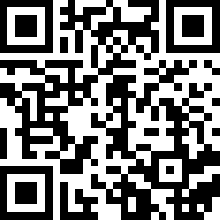 Sieh dir das Werbevideo des alkoholfreien Bieres an. Welche Inhaltsstoffe machen deiner Meinung nach ein Getränk zu einem sinnvollen Sportgetränk? Vervollständige dazu die Tabelle.Erkläre dabei auch, was man unter einem isotonischen Getränk versteht.Isotonisches Getränk = _________________________________________________________________________________________________________________________________________________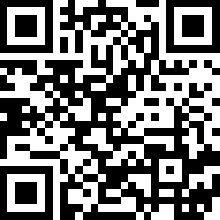 Hinweis: Wenn du nicht weiter kommst, kannst du den Link im QR-Code verwenden.Hinweise aus dem WerbevideoDeine Kriterien